AGENDA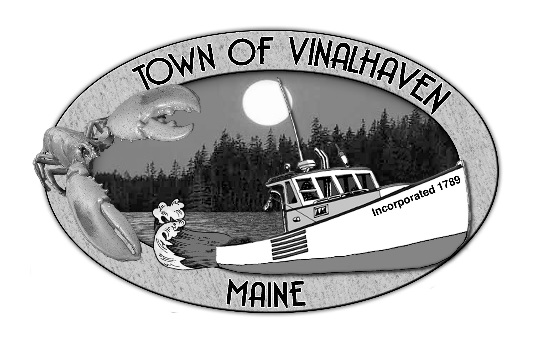 Tuesday, October 1st, 2019Immediately Following Public Hearing (6:00 PM) Vinalhaven Town OfficeRoll Call - Selectmen Eric Gasperini, Pamela C. Alley and Phillip Crossman; Town Manager Andrew J. Dorr; and Deputy Town Clerk Elizabeth Bunker.  Jacob Thompson arrived late; Donald W. Poole was absent.Also present were Erin Creelman, Linnell Mather, Gabe McPhail, Alison Thibault, Marian Grogan, and Yvonne Thomas.Minutes – Approve the minutes from the September 10th, 2019 Meeting - Motion by Phil Crossman to approve the minutes from the September 10th, 2019 Meeting.  Second by Eric Gasperini.  Vote 3/0/0.  Motion carried.Approve and Sign Treasurer’s Warrants # 14 - Motion by Eric Gasperini to approve and sign Treasurer’s Warrants #14.  Second by Phil Crossman.  Vote 3/0/0.  Motion carried.  Jake Thompson arrived.Approve Agenda - add 5a. Coastal Clean Up, and strike 8a. Draft Downtown Master Plan Review. Motion by Eric Gasperini to approve the agenda as amended.  Second by Pam Alley.  Vote 4/0/0.  Motion carried.Communications - Andy received a Coastal Clean-up sheet from Donna Carter that he wanted to share with the Board.  They cleaned 3 Contractor Bags, 3 large trash bags, and a 1/2 pickup load of trash from Indian Creek.  Linnell told the Board that the Land Trust had also done clean up on Otter & Roberts Islands and had a large haul from both of those clean-ups.Speakers from the Floor - NoneCommittee and Department Reports/AppointmentsDowntown Revitalization Committee Update - George Kendrick and Gabe McPhail have met with all Board members except Eric, who they will meet with tomorrow (Wednesday).  It was agreed to discuss finalization at the next meeting when Donald is back, and they have talked with Eric.Sea Level Rise Committee Update - Gabe presented a Plan-of-work and discussed their strategies for tackling the 23 resiliency checklist recommendations.Waste Watchers Update - Mills has started to move material from the Composting site.  Anna and Gabe continue to work towards a mid-October launch date.  After some compactor issues, it seems that tonnage is now where it should be (getting the most of each load).Road Commissioner’s Report - The Board reviewed Dan’s reports and fall quarter goals.Woodard & Curran Status Report - The Board reviewed Woodard & Curran’s monthly report.  The Board discussed drainage issues on Main Street exacerbated by the new paving.  Erin Creelman stressed her concerns for people falling and the increased flow of water onto the sidewalk and under her building.  Andy has asked Brent to look into the drainage issues and update the previous 2007 Drainage Study (estimated $16,500 for this update).  Brent will be at the next meeting to discuss all issues.  It was agreed to have Public Works place cones in the low catch basins until DOT can revisit the site.Old Business       Draft Downtown Master Plan Review - New Business Review Capital Financing Bids - Camden National was not able to get their bid in on time.  Andy received rates from The First and Machias Savings.  There was discussion on not having to borrow the full $750,000 originally allowed for the paving project.
Motion by Jake Thompson to accept the rates proposed by The First for Bond Issues.  Second by Pam Alley.  Vote 4/0/0.  Motion carried.Helicopter Ordinance Review - Phil noted one correction in second 105: issues
Motion by Phil Crossman to approve the Helicopter Ordinance for Public Hearing.  Second by Eric Gasperini.  Vote 4/0/0.  Motion carried. Quarry Ordinance Review - The Parks Commission had a couple recommendations for changes to the Quarry Ordinance.  
First was to not allow pets at the quarries.  Change the wording to “to enter Town owned quarry properties used for the purpose…”
And not to allow drinking or smoking at any of the quarry properties.  Include wording: “Consumption of alcohol, smoking or vaping…
Motion by Phil Crossman to approve the amendments to the Quarry Ordinance and approve for Public Hearing.  Second by Eric Gasperini.  Vote 4/0/0.  Motion carried

Motion by Eric Gasperini to set a Public Hearing for Helicopter Ordinance and Quarry Ordinance review for October 15, 2019 at 6pm with a regular selectmen’s meeting immediately following.  Second by Phil Crossman.  Vote 4/0/0.  Motion carried.Harbor Ordinance - Tabled for next meeting.General Assistance Ordinance Appendices - Motion by Eric Gasperini to adopt the MMA Model Ordinance GA Appendices for the period of October 1st, 2019 - September 30, 2020.   Second by Pam Alley.  Vote 4/0/0.  Motion carried.  Passed for signatures.Quitclaim Deeds - 143 Pequot Road, Pequot Road, and Round the Island Road - Motion by Eric Gasperini to sign Quit Claim Deeds for 143 Pequot Road, Pequot Road, and Round the Island Road.  Second by Phil Crossman.  Vote 4/0/0.  Motion carried.  Quitclaim deeds were passed for signatures.Report of Town Manager -
--Andy shared the Motion to Dismiss Hurricane Island’s appeal of the decision not to grant tax exemption.
--Ransom will begin working on the FEMA map review.
--Andy continues to work with the Island Institute on the Broadband RFP.
--Andy summarized his meeting with Mid Coast Economic Development and the benefits of their services.  Andy will get dues information.Report of Members - 
Phil Crossman: 
--The sidewalk at the Ferry Terminal is failing. There are recommendations to make this a full 60” cement sidewalk.  This would take minimal space from the parking spots and travel lane in the Ferry Terminal Parking Lot.  Phil will bring this to the Ferry Advisory Board meeting on Thursday with the Boards support.  
--Stand-by Line: There was discussion on moving the guardrail back (creating diagonal parking spaces) or replacing the guardrail with a pedestrian walkway what would be a buffer for the parking lot and also allow attendants to safely navigate the stand-by line.
--Phil sent the last FAB minutes to the Board.  There was discussion on having comments/concerns from the employees come to the FAB for review, who will in turn report to the Selectmen.
--Ferry employees are supposed to have supervisory and customer service training, neither of which has taken place.  
--Phil asked about the timeline for repairs on The Thompson.  Andy has no timeline but was told the parts have shipped.
--Phil asked about the Operating Safety Assessment.  Andy said that was never conducted after the Coast Guard did the night rides to assess hazards of running the ferry after dark.
--Asked if there was going to be any cleaning of cemetery stones in Carvers this year.  Andy said he would check with Eric Davis and the Cemetery committee.
--Phil said Maine Boats and Harbors has created a Harbor Master Day and with the Boards approval he will write a piece on Jim Knowlton and the work he has done for Vinalhaven’s harbor.Adjourn - Motion by Eric Gasperini to adjourn at 7:22pm.  Second by Pam Alley.  Vote 4/0/0.  Motion carried.  Respectfully Submitted,_________________________________Elizabeth Bunker, Deputy Town ClerkNext Board of Selectmen’s Meeting: Tuesday, October 15th, 2019 Immediately Following Public Hearing (6:00 PM)